ПРИМЕРНОЕ КОМПЛЕКСНОЕ ЗАДАНИЕ1 уровеньСтруктурно комплексное задание содержит два задания, из которых одно задание носит теоретический характер, а второе задание ориентировано на решение прикладных практических задач.Задание 1.  ТестированиеМаксимальное количество баллов за выполнение данного задания – 30 баллов. Время, отведенное на выполнение данного задания – 2 учебных часа.Предлагаемое для выполнения участнику тестовое задание включает 2 части - инвариантную и вариативную, всего 60 вопросов следующих типов:закрытого типа (с выбором варианта ответа) имеющих 4 варианта ответа;открытого типа;вопросы на соответствие;вопросы на установление последовательности.Ниже приведена структура тестового задания (Таблица 1) и часть примерного варианта задания (Таблица 2).Таблица 1. Структура тестового заданияТаблица 2. Часть примерного варианта задания№ п\пНаименование темы вопросовКол-во вопросовФормат вопросовФормат вопросовФормат вопросовФормат вопросовФормат вопросов№ п\пНаименование темы вопросовКол-во вопросовВыбор ответаОткрытая формаВопрос на соответствиеВопрос на установление послед.Макс.балл Инвариантная часть  тестового задания1Информационные технологии в профессиональной деятельности6221132Оборудование, материалы, инструменты6122133Системы качества, стандартизации и сертификации 6112234Охрана труда, безопасность жизнедеятельности, безопасность окружающей среды 6122135Экономика и правовое обеспечение профессиональной деятельности622113ИТОГО:3015Вариативный раздел тестового задания.1Операционные системы и среды6112232Обработка отраслевой информации6122133Разработка, внедрение и адаптация программного обеспечения отраслевой направленности6221134Сопровождение и продвижение программного обеспечения отраслевой направленности6122135Обеспечение проектной деятельности611223ИТОГО:3015ИТОГО:6030№Тип вопросаВопросВарианты ответовРасположите варианты ответов в правильной последова-тельностиРасположите носители информации по увеличению их возможной емкости.1: CD2: FDD3: HDD4: DVD5. Blu-Ray DiscВыберите один ответСверхурочная работа - этоРабота по новому трудовому договору.Работа в период после нормы рабочего времени, по тому же договору, что и основная работа.Работа в период после нормы рабочего времени, по дополнительному договору.Работа в основной период рабочего времени по дополнительному договору.Выберите один ответС данными каких форматов не работает MS Excel:ТекстовыйЧисловойДенежныйРаботает со всеми перечисленными форматами данныхВыберите один ответСтандартный интерфейс ОС Windows не имеетСправочной системыЭлементы управления (свернуть, развернуть, скрыть и т.д.)Строки ввода командыПравильных ответов нетВыберите один ответВ текстовом редакторе MS Word основными параметрами при задании шрифта являются…Шрифт, гарнитура, размер, начертаниеОтступ, интервал, выравниваниеПоля, ориентацияСтиль, шаблонВставьте пропущенное словоСовокупность взаимосвязанных видов деятельности, преобразующих входы в выходы (входные элементы в выходные) в соответствии с терминологией ИСО 9000, называется _____________Вставьте пропущенное словоСтепень реализации запланированной деятельности и достижения запланированных результатов -  это _____________________Расположите варианты ответов в правильной последова-тельностиОпределить последовательность уровней модели OSI сверху вниз:1.Сетевой2.Представительский3.Канальный4.Прикладной5.Физический6.Транспортный7.Сеансовый.Выберите один ответКак принято называть блок данных формируемых протоколом IP?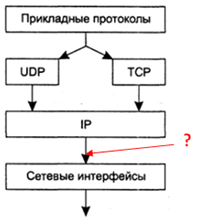 КадрСегментПотокПакет	Установите соответствиеУстановите соответствиеА. Экранированная витая параБ. ОптоволоконныйВ. Неэкранированная витая параГ. Коаксиальный